盲学校主催の学校開放事業・小中学生を対象にした理解啓発活動!!実施日　　平成２９年８月４日（金）場    所　　香川県立盲学校　日    程　 【午前の部】受付　８：３０～　９：００、探検　９：００～１１：５０【午後の部】受付１２：３０～１３：００、探検１３：００～１５：５０　　（※午前の部、午後の部とも同じ内容です。）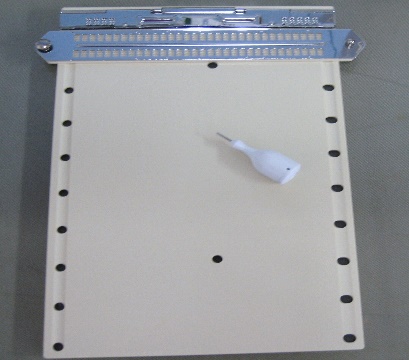 「探検Ａコース」・視覚障がい者の生活を体験してみよう。　・アイマスクを着けて学校の中を歩こう。「探検Ｂコース」　                  ・点字を書いてみよう。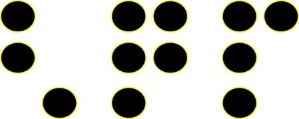 ・見えなくてもスポーツはできる。募集期間　　平成29年7月3日（月）～ 7月20日（木）9時 ～16時50分（平日のみ）申 込 み　　盲学校に電話をしてください。℡０８７ -（８５１）- ３２１７（担当：市村）隊員資格　　小学生 ～ 中学生（保護者同伴可）定    員　　午前の部・午後の部ともにＡ・Ｂコースあわせて２０名ずつ（先着順）持 ち 物　　筆記用具、活動のしやすい服、ハンカチ、上靴、お茶　　　　　　Ｂコース －体操服、体育館シューズ 、汗ふき用タオル駐 車 場　　駐車台数がかぎられます。できるだけ公共交通機関で来てください。探検の内容　　探検Ａコースは低学年(1、2、3年生)・Ｂコースは高学年(4年生以上)です。ただし、人数の関係等で希望通りにならない場合もあります。探検　Ａコース　　　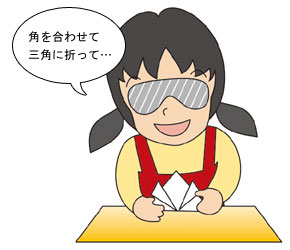 ・がいのをしてみよう！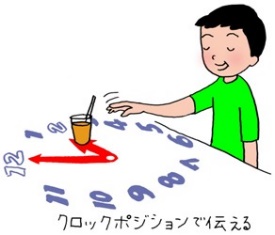 どんながあるかしてみよう 。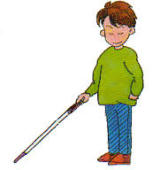 ・アイマスクをけてのをこう！　　　　　　　　　　　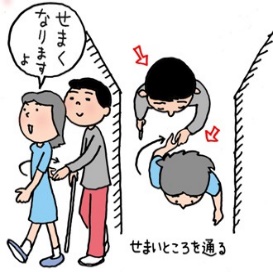 　えなくてもすればのをけるよ！探検　Ｂコース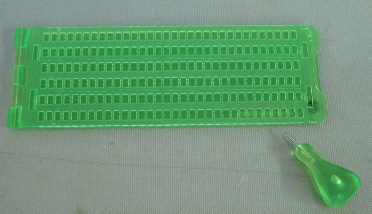 ・をいてみよう！にはどんなきまりがあるのかな？をって、のをってみましょう。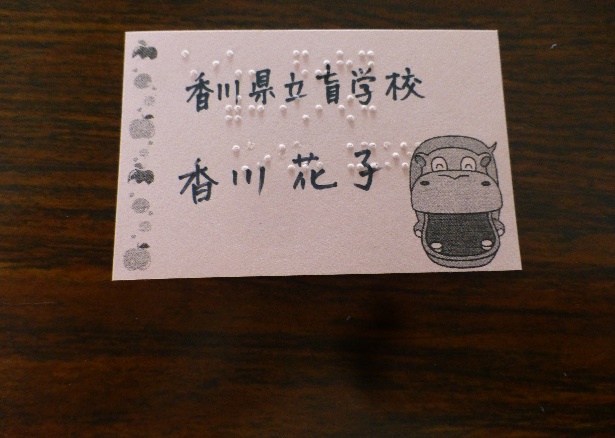 ・えなくてもスポーツはできる！　ゴールボールにしてみよう！※、シューズをってきてね！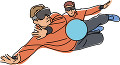 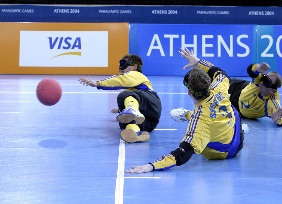 